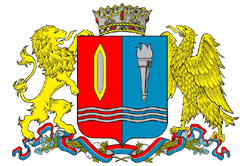 КОМИТЕТ ИВАНОВСКОЙ ОБЛАСТИ ПО ЛЕСНОМУ ХОЗЯЙСТВУ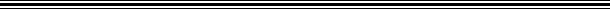 ПРОЕКТПРИКАЗ«      »                          2023 г. 						       №г. ИвановоО признании утратившими силу некоторых приказов комитета Ивановской области по лесному хозяйству В связи с признанием утратившим силу постановления Правительства Ивановской области от 03.12.2014 № 498-п «Об утверждении Порядка формирования, ведения и утверждения ведомственных перечней государственных услуг и работ, оказываемых и выполняемых государственными учреждениями Ивановской области» п р и к а з ы в а ю:признать утратившим силу:приказ комитета Ивановской области по лесному хозяйству от 21.07.2015 № 180 «Об утверждении ведомственного перечня государственных услуг и работ, оказываемых и выполняемых подведомственными комитету Ивановской области по лесному хозяйству автономными государственными учреждениями»;приказ комитета Ивановской области по лесному хозяйству от 12.11.2015 № 270 «О внесении изменений в приказ комитета Ивановской области по лесному хозяйству от 21.07.2015 № 180 «Об утверждении ведомственного перечня государственных услуг и работ, оказываемых и выполняемых подведомственными комитету Ивановской области по лесному хозяйству автономными государственными учреждениями»;приказ комитета Ивановской области по лесному хозяйству от 01.03.2016 № 52 «О внесении изменений в приказ комитета Ивановской области по лесному хозяйству от 21.07.2015 № 180 «Об утверждении ведомственного перечня государственных услуг и работ, оказываемых и выполняемых подведомственными комитету Ивановской области по лесному хозяйству автономными государственными учреждениями».Председатель комитета  							М.Ю. ЯковлевКомитет Ивановской области по лесному хозяйству ЗАРЕГИСТРИРОВАНО«      » июня 2023 г. Регистрационный №23200000__ 